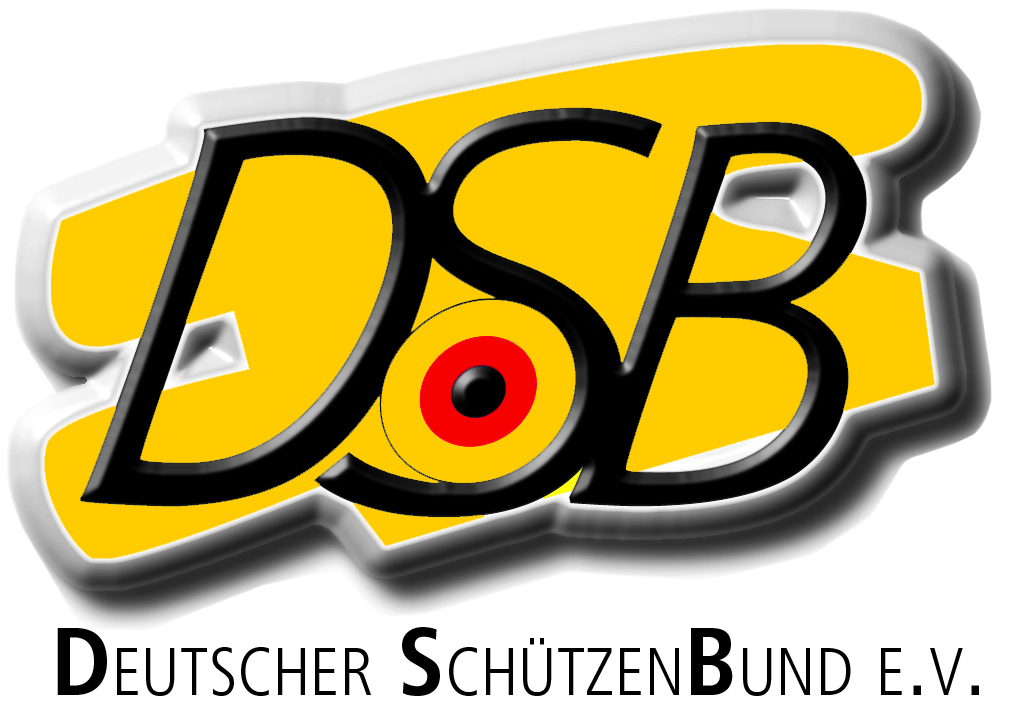 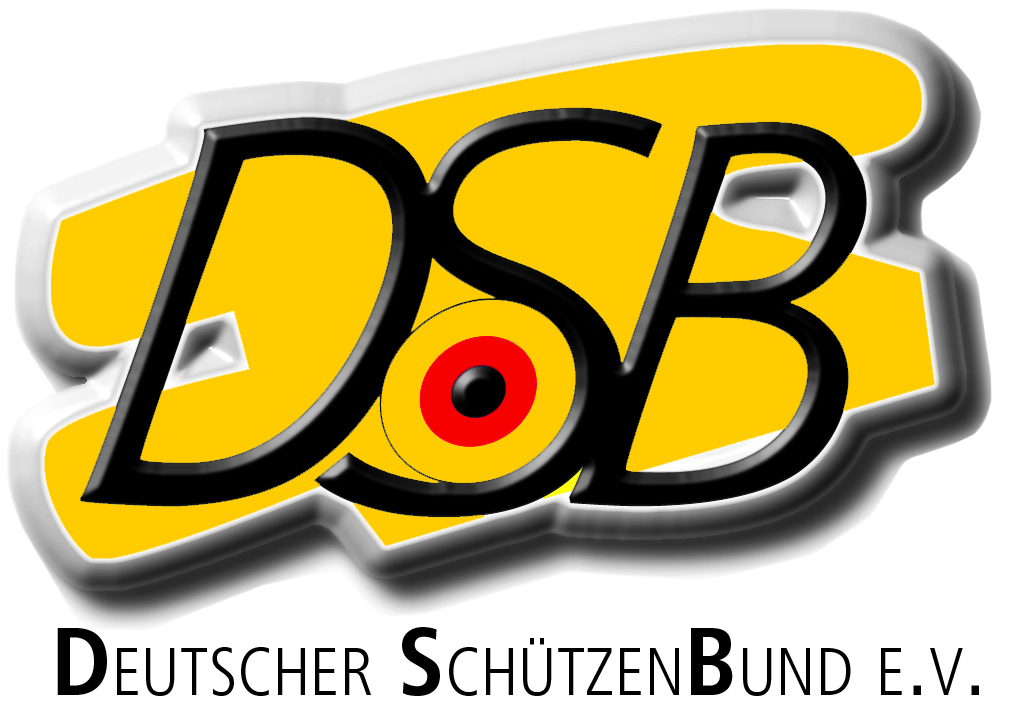 Einwilligungserklärung
zur Veröffentlichung und Weitergabe personenbezogener Daten sowie Bildmaterial im Rahmen des Jugendlehrgangs im Rahmen des Deutsch-Französischen Jugendwerks (dfjw) 2021Die für die Veröffentlichung von personenbezogenen Daten über den Deutschen Schützenbund verantwortliche Bundesgeschäftsstelle des Deutschen Schützenbundes ist verpflichtet, alle Maßnahmen zur Gewährleistung des Datenschutzes zu ergreifen, die durch die Umstände geboten erscheinen. Angesichts der besonderen Eigenschaften von Online-Verfahren (insbesondere Internet und sozialen Medien), kann diese den Datenschutz jedoch nicht umfassend garantieren. Als Teilnehmer*in einer Veranstaltung des Deutschen Schützenbundes nehme ich die Risiken für eine Persönlichkeitsverletzung zur Kenntnis. Mir ist bewusst, dass die personenbezogenen Daten / Bildmaterial über das Internet oder aus den sozialen Medien auch in Staaten abrufbar sind, die keine mit der Bundesrepublik Deutschland vergleichbaren Datenschutzbestimmungen kennen.Darüber hinaus ist nicht garantiert dass:- die Daten vertraulich bleiben,
- die inhaltliche Richtigkeit fortbesteht,
- die Daten nicht verändert werden können.Mit der Meldung zu Veranstaltungen des DSB erklären sich die Teilnehmenden aus organisatorischen Gründen mit der Verarbeitung der wettkampfrelevanten personenbezogenen Daten, unter der Angabe von Name, Vereinsname, Verbandszugehörigkeit, Alter, Klasse, Wettkampfbezeichnung, Startnummer, Startzeiten und erzielten Ergebnissen einverstanden. Außerdem werden den Teilnehmenden Kontaktlisten zur Bildung von Fahrgemeinschaften zur Verfügung gestellt, womit sich die Teilnehmenden einverstanden erklären. Sie willigen ebenfalls in die Veröffentlichung der Start- und Ergebnislisten, sowie der Erstellung und Veröffentlichung von Fotos in Aushängen, im Internet, in Sozialen Medien und in weiteren Publikationen des DSB sowie dessen Untergliederungen ein. Es besteht ein berechtigtes Interesse des Ausrichters an diesen Ergebnislisten sowie Fotos vom Wettbewerb und/oder Siegertreppchen für die Dokumentation bzw. Bewerbung des Sports in der Öffentlichkeit.Diese Verarbeitung kann auch im Rahmen einer Auftragsdatenverarbeitung erfolgen.Ich bestätige, das Vorstehende zur Kenntnis genommen zu haben.Teilnehmer*in (Name, Vorname): _______________________________________________Ort und Datum: _______________________________________________Unterschrift: __________________________________________________ 
(Bei Minderjährigen Unterschrift der Erziehungsberechtigten)